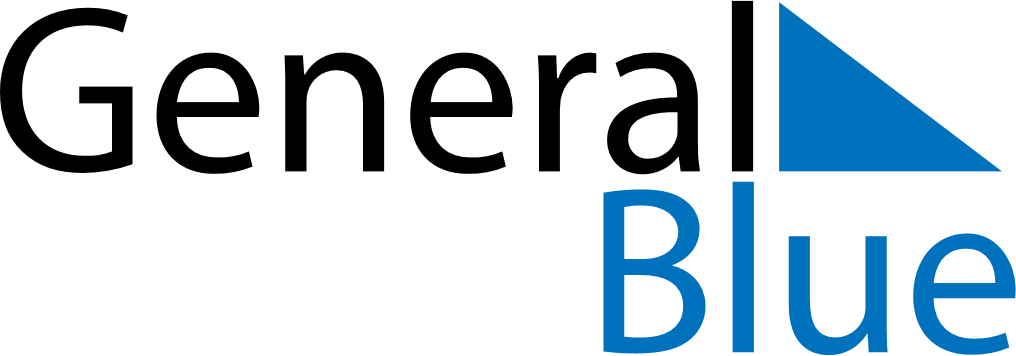 August 2024August 2024August 2024August 2024August 2024August 2024La Verrie, FranceLa Verrie, FranceLa Verrie, FranceLa Verrie, FranceLa Verrie, FranceLa Verrie, FranceSunday Monday Tuesday Wednesday Thursday Friday Saturday 1 2 3 Sunrise: 6:43 AM Sunset: 9:36 PM Daylight: 14 hours and 53 minutes. Sunrise: 6:44 AM Sunset: 9:35 PM Daylight: 14 hours and 50 minutes. Sunrise: 6:46 AM Sunset: 9:34 PM Daylight: 14 hours and 48 minutes. 4 5 6 7 8 9 10 Sunrise: 6:47 AM Sunset: 9:32 PM Daylight: 14 hours and 45 minutes. Sunrise: 6:48 AM Sunset: 9:31 PM Daylight: 14 hours and 42 minutes. Sunrise: 6:49 AM Sunset: 9:29 PM Daylight: 14 hours and 39 minutes. Sunrise: 6:51 AM Sunset: 9:28 PM Daylight: 14 hours and 37 minutes. Sunrise: 6:52 AM Sunset: 9:26 PM Daylight: 14 hours and 34 minutes. Sunrise: 6:53 AM Sunset: 9:25 PM Daylight: 14 hours and 31 minutes. Sunrise: 6:55 AM Sunset: 9:23 PM Daylight: 14 hours and 28 minutes. 11 12 13 14 15 16 17 Sunrise: 6:56 AM Sunset: 9:22 PM Daylight: 14 hours and 25 minutes. Sunrise: 6:57 AM Sunset: 9:20 PM Daylight: 14 hours and 22 minutes. Sunrise: 6:58 AM Sunset: 9:18 PM Daylight: 14 hours and 19 minutes. Sunrise: 7:00 AM Sunset: 9:17 PM Daylight: 14 hours and 16 minutes. Sunrise: 7:01 AM Sunset: 9:15 PM Daylight: 14 hours and 13 minutes. Sunrise: 7:02 AM Sunset: 9:13 PM Daylight: 14 hours and 10 minutes. Sunrise: 7:04 AM Sunset: 9:12 PM Daylight: 14 hours and 7 minutes. 18 19 20 21 22 23 24 Sunrise: 7:05 AM Sunset: 9:10 PM Daylight: 14 hours and 4 minutes. Sunrise: 7:06 AM Sunset: 9:08 PM Daylight: 14 hours and 1 minute. Sunrise: 7:07 AM Sunset: 9:06 PM Daylight: 13 hours and 58 minutes. Sunrise: 7:09 AM Sunset: 9:04 PM Daylight: 13 hours and 55 minutes. Sunrise: 7:10 AM Sunset: 9:03 PM Daylight: 13 hours and 52 minutes. Sunrise: 7:11 AM Sunset: 9:01 PM Daylight: 13 hours and 49 minutes. Sunrise: 7:13 AM Sunset: 8:59 PM Daylight: 13 hours and 46 minutes. 25 26 27 28 29 30 31 Sunrise: 7:14 AM Sunset: 8:57 PM Daylight: 13 hours and 43 minutes. Sunrise: 7:15 AM Sunset: 8:55 PM Daylight: 13 hours and 40 minutes. Sunrise: 7:17 AM Sunset: 8:53 PM Daylight: 13 hours and 36 minutes. Sunrise: 7:18 AM Sunset: 8:52 PM Daylight: 13 hours and 33 minutes. Sunrise: 7:19 AM Sunset: 8:50 PM Daylight: 13 hours and 30 minutes. Sunrise: 7:21 AM Sunset: 8:48 PM Daylight: 13 hours and 27 minutes. Sunrise: 7:22 AM Sunset: 8:46 PM Daylight: 13 hours and 24 minutes. 